اللجنة الحكومية الدولية المعنية بالملكية الفكرية والموارد الوراثية والمعارف التقليدية والفولكلورالدورة الرابعة والثلاثونجنيف، من 12 إلى 16 يونيو 2017مشروع برنامج الدورة الرابعة والثلاثينوثيقة من إعداد الأمانةاستجابة لطلب اللجنة الحكومية الدولية المعنية بالملكية الفكرية والموارد الوراثية والمعارف التقليدية والفولكلور ("اللجنة") بتعميم مشروع لبرنامج العمل المقترح، تحتوي هذه الوثيقة على مشروع برنامج العمل المقترح للدورة الرابعة والثلاثين للجنة. ويكتسي مشروع البرنامج طابعا إرشاديا فقط، ذلك أن التنظيم الفعلي لعمل اللجنة يبقى في عهدة الرئيس وأعضاء اللجنة وفقا للنظام الداخلي.[نهاية الوثيقة]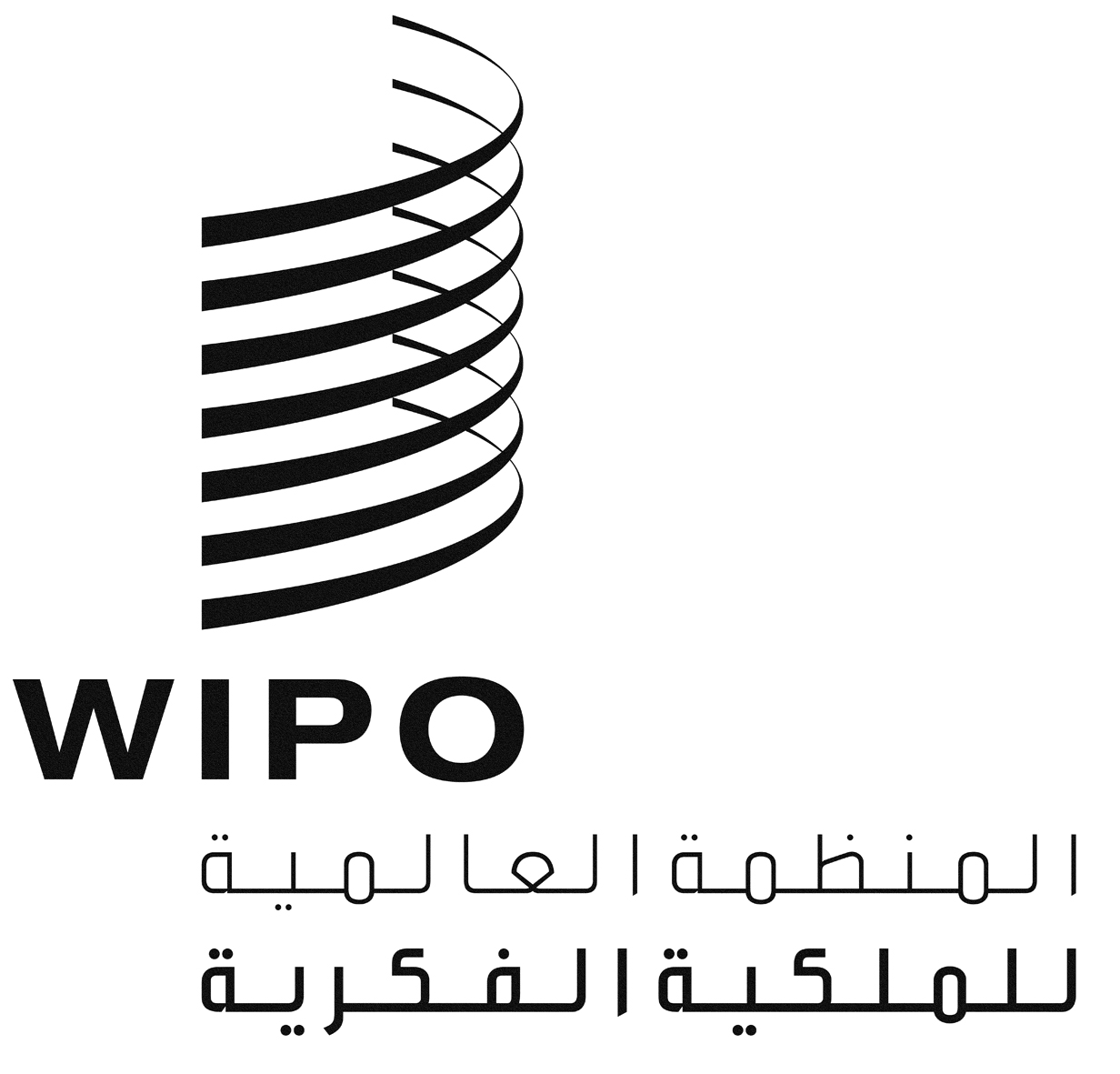 AWIPO/GRTKF/IC/34/INF/3WIPO/GRTKF/IC/34/INF/3WIPO/GRTKF/IC/34/INF/3الأصل: بالإنكليزيةالأصل: بالإنكليزيةالأصل: بالإنكليزيةالتاريخ: 29 مايو 2017التاريخ: 29 مايو 2017التاريخ: 29 مايو 2017الأحد 11 يونيو 20179:00 – 17:00منتدى السكان الأصليين الاستشارييحضره ممثلون عن المنظمات التي تمثل الجماعات الأصلية. وهو ليس جلسة رسمية من جلسات اللجنة أو اجتماعا رسميا من اجتماعات الويبو، لكن تدعمه اللجنة وتيسره الأمانة.الاثنين 12 يونيو 201710:00 – 13:00البند 1:	افتتاح الدورةالبند 2:	اعتماد جدول الأعمالالوثيقة WIPO/GRTKF/IC/34/1 Prov.2والوثيقة WIPO/GRTKF/IC/34/INF/2والوثيقة WIPO/GRTKF/IC/34/INF/3البند 3:	اعتماد تقرير الدورة الثالثة والثلاثينالوثيقة WIPO/GRTKF/IC/33/7 Prov. 2البند 4:	اعتماد بعض المنظماتالوثيقة WIPO/GRTKF/IC/34/2البند 5:	تقرير عن ندوة الملكية الفكرية وأشكال التعبير الثقافي التقليدي (8 و9 يونيو 2017)الوثيقة WIPO/GRTKF/IC/34/INF/9البند 6:	مشاركة الجماعات الأصلية والمحليةصندوق التبرعاتالوثيقة WIPO/GRTKF/IC/34/3والوثيقة WIPO/GRTKF/IC/34/INF/4والوثيقة WIPO/GRTKF/IC/34/INF/6منبر الجماعات الأصلية والمحليةليس جزءا رسميا من دورة اللجنة، لكنه سيُذكر في تقريرهاالوثيقة WIPO/GRTKF/IC/34/INF/5البند 8:	رصد التقدم المحرز وتوجيه توصية إلى الجمعية العامةالوثيقة WIPO/GRTKF/IC/34/4والوثيقة WIPO/GRTKF/IC/34/5والوثيقة WIPO/GRTKF/IC/34/8والوثيقة WIPO/GRTKF/IC/34/9والوثيقة WIPO/GRTKF/IC/34/10والوثيقة WIPO/GRTKF/IC/34/11والوثيقة WIPO/GRTKF/IC/34/12والوثيقة WIPO/GRTKF/IC/34/1315:00 – 18:00البند 8:	رصد التقدم المحرز وتوجيه توصية إلى الجمعية العامة (تابع)البند 7:	أشكال التعبير الثقافي التقليديالوثيقة WIPO/GRTKF/IC/34/6والوثيقة WIPO/GRTKF/IC/34/7والوثيقة WIPO/GRTKF/IC/34/12والوثيقة WIPO/GRTKF/IC/34/INF/7والوثيقة WIPO/GRTKF/IC/34/INF/8الثلاثاء 13 يونيو 201710:00 – 13:0015:00 – 18:00البند 7:	أشكال التعبير الثقافي التقليدي (تابع)البند 7:	أشكال التعبير الثقافي التقليدي (تابع)الأربعاء 14 يونيو 201710:00 – 13:0015:00 – 18:00البند 7:	أشكال التعبير الثقافي التقليدي (تابع)البند 7:	أشكال التعبير الثقافي التقليدي (تابع)الخميس 15 يونيو 201710:00 – 13:0015:00 – 18:00البند 9:	مساهمة اللجنة الحكومية الدولية المعنية بالملكية الفكرية والموارد الوراثية والمعارف التقليدية والفولكلور (لجنة المعارف التقليدية) في تنفيذ ما يعنيها من توصيات جدول أعمال التنميةالبند 7:	أشكال التعبير الثقافي التقليدي (تابع)البند 7:	أشكال التعبير الثقافي التقليدي (تابع)الجمعة 16 يونيو 201710:00 – 13:0015:00 – 18:00البند 8:	رصد التقدم المحرز وتوجيه توصية إلى الجمعية العامة (تابع)البند 8:	رصد التقدم المحرز وتوجيه توصية إلى الجمعية العامة (تابع)البند 10:	أية مسائل أخرىالبند 11:	اختتام الدورة